График гармонического колебания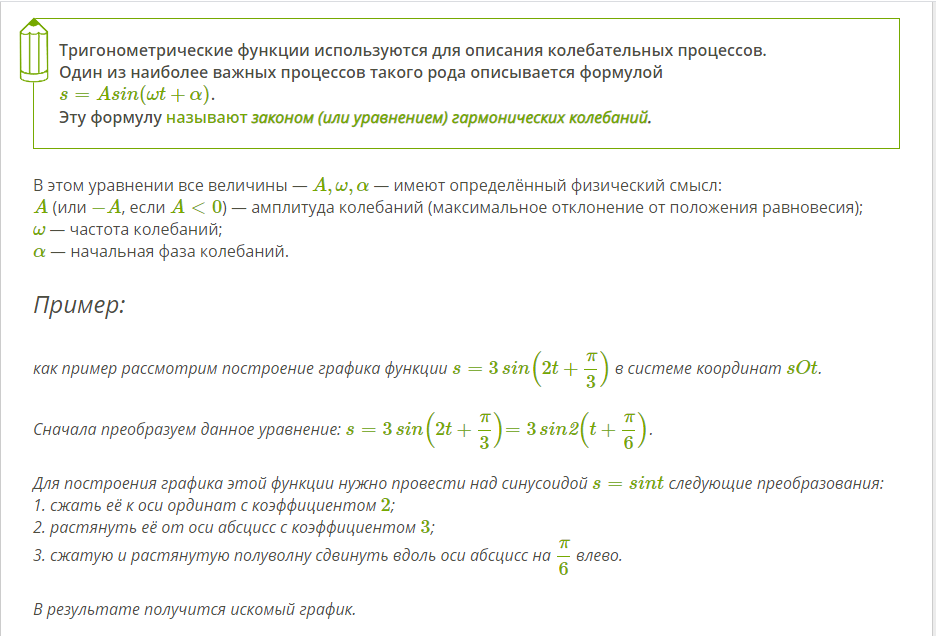 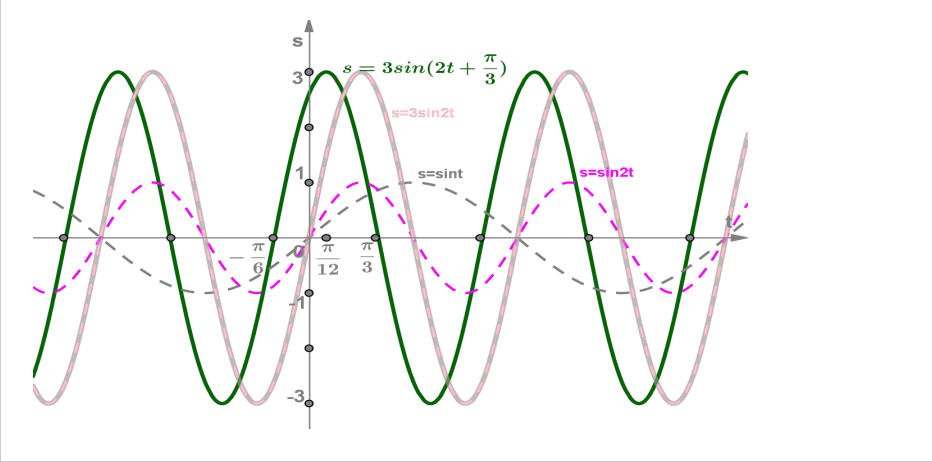 Задание :1.Изучить и законспектировать материал.2.Построить график функции: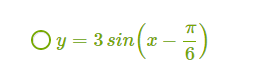 Выполнить до 15.06.2020 г.Выслать по номеру тел. 89233340020 - WhatsApp, Viber, либо по эл. адресу: zinevich1957@mail.ru.